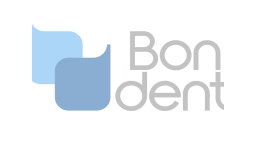 Descrizione del Riunito E200B con i seguenti articoli:
1. Controlli a pannello tattile per il dentista e l'assistente
2. Programma a 9 memorie per la posizione della poltrona
3. Ablatore Woodpecker
4. Luce di polimerizzazione Woodpecker
5. Interruttore a pedale multifunzione
6. Lampada senza ombre LED-FSH
7. B-Poltrona da dentista
8. Sgabello assistente
9. Sistema Colibri con 5 contenitori standard a scomparsa
10. Braccio a frusta montato in alto
11. 2 tubi flessibili ad alta velocità con connessione a 6 fori con fibra ottica con luce
12. 1 tubo flessibile a bassa velocità con connessione a 4 fori senza luce
13. Motore incorporato (alta velocità)
14. Sensore di arresto di emergenza incorporato
15. Rivestimento in PU (cuscino per la testa+schienale+seduta)
16. Interruttore generale per acqua, elettricità e aria
17. Pedale multifunzionale
18. Poggia braccio doppio
19. Condotti con sistema di aspirazione
20. Sistema di controllo del lavaggio automatico della sputacchiera
21. Temperatura dell'acqua di risciacquo della bocca può essere regolata.
22. Siringa a 3 vie: acqua fredda
23. Unità acqua "Sputacchiera mobile in vetro estraibile per la disinfezione".
24. Sistema di fornitura acqua pura
25. Scatola di bavagli brevettata
26. Sistema di lavaggio della sputacchiera
27. Pannello di controllo multifunzione sul tavolo assistente
28. Sistema di filtraggio ad aspirazione forte e debole
29. Forte aspirazione
30. Aspirazione debole
31. Siringa a 3 vie: acqua fredda e calda Tipo incorporato
32. Ground Box: Generatore di aspirazione Strong&Weak
33. Filtro dell'aria
34. Filtro per l'acqua del rubinetto